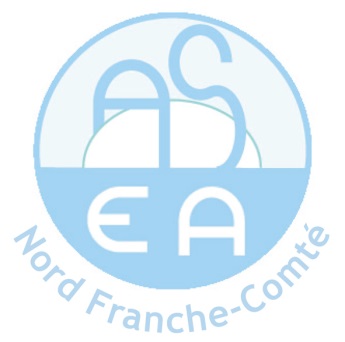 L’Association de Sauvegarde de l’Enfant à l’Adulte Nord Franche-ComtéRecrute pour son CMPP de BelfortUn/une psychologue clinicien/neCDI - Temps Partiel 0.50 ETP (soit 17h30/semaine)Poste à pourvoir au 1er février 2016 Description succincte du poste :1. La personne retenue assurera sa mission auprès d’enfants et d’adolescents de 0 à 20 ans et de leur famille au sein d’une équipe pluridisciplinaire d’une vingtaine de personnes sous la responsabilité des directions médicale et administrative du CMPP. 2. Une expérience professionnelle de 5 ans est requise a minima.3. Une orientation et une expérience psychanalytique pratique et théorique (travail individuel régulier et supervision) de 5 ans sont requises.4. Diplôme souhaité =>  Master II Psychologie clinique et psychopathologie spécialité enfant et adolescent.RémunérationSelon la grille de la Convention Nationale du 15 mars 1966.Lieu d’exécution habituel du contrat de travail : CMPP de BelfortRenseignements + Candidature + CV à adresser à :CMPP Montbéliard - Mme Laurence Cilichini – 1, rue Olympe de Gouges – 90000 Belfort –                 03 84 28 27 87 - laurence.cilichini@aseanfc.com Diffusion : Pôle EMPLOI – FD CMPP – FFPP – Interne ASEA – CMPP 90 et 25200.